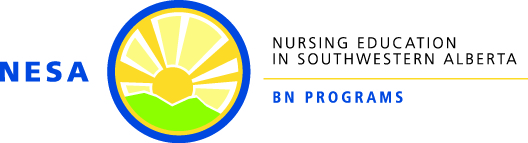 
CNSA Conference Delegate/Attendee Application FormThis form must be completed and received by the Academic Advisor (UL)/Program Chair (LC) at least four weeks prior to the conference. The applicant will be responsible to solicit approval signatures from all instructors where her/his absence from the respective course(s) will be necessary to attend the conference.The applicant will return completed application form to the Academic Advisor/Program Chair at the respective institution to be approved.This form must be legibly completed in full or it will not be evaluated.Applicants should make a copy of the completed form for their own records. Final approval will be provided to the student by email from Academic Advisor/Program Chair.This form must be submitted to the appropriate institution:Nursing Academic Advisor  		Nursing Program Chair
Faculty of Health Sciences  		School of Health Sciences
University of Lethbridge  		Lethbridge College
4401 University Drive West 		3000 College Drive South
Lethbridge, AB  T1K 3M4  		Lethbridge, Alberta  T1K 1L6
Fax: 403-329-2668			Fax: 1-888-564-8207
Email: nursing@uleth.ca		Email: liz.cernigoy@lethbridgecollege.caStudent Contact InformationLast Name _____________________________	First Name ________________________________ Student ID Number ______________________	Phone Number ____________________________Mailing Address ___________________________________________________________________Email Address __________________________	Date of birth  ______________________________
				                                                                        dd/mm/yy
Current program: 	□ BN		□ BNAD  	
Year of program: 	□ Year 1	□ Year 2	□ Year 3	□ Year 4

Conference dates: ______________________________ to __________________________________    			                                         dd/mm/yy					      dd/mm/yy

Student's Signature: __________________________________	Date: _________________________





Advising Office Signature: ______________________________	Date: _________________________